Tachwedd 2020AT:	Comisiynydd yr Heddlu a Throseddu, y Prif Gwnstabl, y Dirprwy Brif Gwnstabl, y Prif Gwnstabl Cynorthwyol, y Cyfarwyddwr Ariannol a’r Prif Swyddog Ariannol Copi at:	Uwch Swyddogion/Staff		Staff SCHTh		Y Wasg Annwyl Syr/Fadam,Cynhelir cyfarfod o Fwrdd Atebolrwydd yr Heddlu ar 16 Tachwedd 2020 am 09:00 drwy Skype er mwyn trafod y materion ar yr agenda sydd ynghlwm. Gwahoddwyd cynrychiolwyr cymunedol i’r cyfarfod. Bydd cynrychiolwyr cyhoeddus hefyd yn bresennol yn y cyfarfod, fodd bynnag, os hoffech chi fod yn bresennol hefyd, cysylltwch â’r swyddfa ar opcc@dyfed-powys.pnn.police.uk gan y byddwn yn rhoi’r wybodaeth ofynnol ichi. Yr eiddoch yn gywir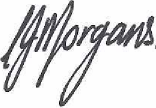 Carys MorgansPennaeth StaffAgenda Bwrdd Atebolrwydd yr Heddlu Dyddiad: 16 Tachwedd 2020Amser: 09:00 – 13:00Lleoliad: Cyfarfod Skype Cadeirydd y Cyfarfod: CHTh Dafydd LlywelynSESIWN AGOREDYmddiheuriadau a Chyflwyniadau (Cadeirydd)Cofnodion y cyfarfod blaenorol a materion yn codi …………..……… 20 mun (trafodaeth am gamau gweithredu cyfredol yn unig)Materion yn codi o themâu ffocws craffu’r Bwrdd Plismona (drwy eithriad)									..…………………………… 20 munFfocws: Dioddefwyr			      ………………………………… 40 munAdroddiad Chwarter 2 yr Heddlu ar Fewnwelediadau a Yrrir gan Ddata 										……………………. 40 mun Cyllid    						……………………. 30 munUnrhyw Fusnes Arall    		……………………………………. 15 mun   Adolygiad o’r holl benderfyniadau a chamau gweithredu a gymerwyd     									…………………………… 15 munCyfarfod nesaf: 10:00 ar 16 Chwefror 2021